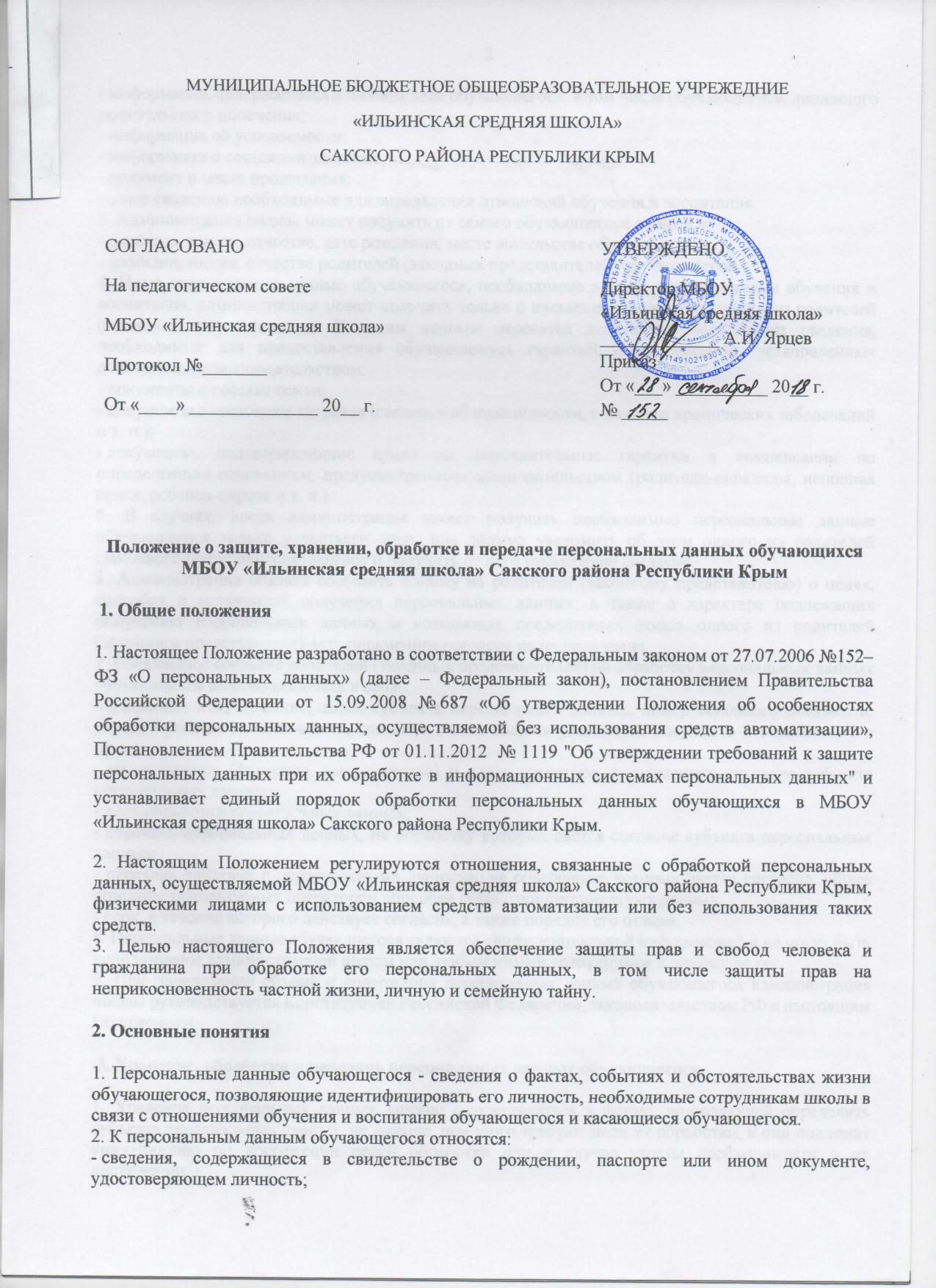 - информация, содержащаяся в личном деле обучающегося, в том числе обучающегося, лишенного родительского попечения;- информация об успеваемости;- информация о состоянии здоровья;- документ о месте проживания;- иные сведения, необходимые для определения отношений обучения и воспитания.3. Администрация школы может получить от самого обучающегося данные о:- фамилии, имени, отчестве, дате рождения, месте жительства обучающегося;- фамилии, имени, отчестве родителей (законных представителей) обучающегося.4. Иные персональные данные обучающегося, необходимые в связи с отношениями обучения и воспитания, администрация может получить только с письменного согласия одного из родителей (законного представителя). К таким данным относятся документы, содержащие сведения, необходимые для предоставления обучающемуся гарантий и компенсаций, установленных действующим законодательством:- документы о составе семьи;- документы о состоянии здоровья (сведения об инвалидности, о наличии хронических заболеваний и т. п.);- документы, подтверждающие право на дополнительные гарантии и компенсации по определенным основаниям, предусмотренным законодательством (родители-инвалиды, неполная семья, ребенок-сирота и т. п.).5. В случаях, когда администрация может получить необходимые персональные данные обучающегося только у третьего лица, она должна уведомить об этом одного из родителей (законного представителя) заранее и получить от него письменное согласие.6. Администрация обязана сообщить одному из родителей (законному представителю) о целях, способах и источниках получения персональных данных, а также о характере подлежащих получению персональных данных и возможных последствиях отказа одного из родителей (законного представителя) дать письменное согласие на их получение.7. Письменное согласие родителей (законных представителей) на обработку персональных данных обучающихся должно включать в себя:- фамилию, имя, отчество, адрес субъекта персональных данных, номер основного документа, удостоверяющего его личность, сведения о дате выдачи указанного документа и выдавшем его органе;- наименование (фамилию, имя, отчество) и адрес оператора, получающего согласие субъекта персональных данных;- цель обработки персональных данных;- перечень персональных данных, на обработку которых дается согласие субъекта персональных данных;- перечень действий с персональными данными, на совершение которых дается согласие, общее описание используемых оператором способов обработки персональных данных;- срок, в течение которого действует согласие, а также порядок его отзыва.8. Персональные данные обучающегося являются конфиденциальной информацией и не могут быть использованы администрацией школы или любым иными сотрудникам в личных целях.9. При определении объема и содержания персональных данных обучающегося администрация школы руководствуется Конституцией Российской Федерации, законодательством РФ и настоящим Положением. 3. Хранение, обработка и передача персональных данных обучающегося1. Хранение персональных данных должно осуществляться в форме, позволяющей определить субъекта персональных данных, не дольше, чем этого требуют цели их обработки, и они подлежат уничтожению по достижении целей обработки или в случае утраты необходимости в их достижении.2. Обработка персональных данных должна осуществляться на основе принципов:- законности целей и способов обработки персональных данных и добросовестности;- соответствия целей обработки персональных данных целям, заранее определенным и заявленным при сборе персональных данных, а также полномочиям оператора;- соответствия объема и характера обрабатываемых персональных данных, способов обработки персональных данных целям обработки персональных данных;- достоверности персональных данных, их достаточности для целей обработки, недопустимости обработки персональных данных, избыточных по отношению к целям, заявленным при сборе персональных данных;- недопустимости объединения созданных для несовместимых между собой целей баз данных информационных систем персональных данных.3. Обработка персональных данных обучающегося осуществляется для обеспечения соблюдения законов и иных нормативных правовых актов в целях воспитания и обучения обучающегося, обеспечения его личной безопасности, контроля качества образования, пользования льготами, предусмотренными законодательством и локальными актами школы.4. Право доступа к персональным данным обучающегося имеют:- руководитель образовательного учреждения;- главный бухгалтер и работники бухгалтерии;- заместитель руководителя по учебно- воспитательной работе;- классные руководители (только к персональным данным обучающихся своего класса);- заведующий библиотекой;- социальный педагог;- педагог-психолог;- медицинский работник;- ответственный за информационный обмен.5. Не имеет права получать информацию об обучающемся родитель, лишенный или ограниченный в родительских правах на основании вступившего в законную силу постановления суда.6. При передаче персональных данных обучающегося директор, работники бухгалтерии, заместитель директора по учебно- воспитательной работе, классные руководители, социальный педагог, педагог-психолог, заведующий библиотекой,  медицинский работник обязаны:- предупредить лиц, получающих данную информацию, о том, что эти данные могут быть использованы лишь в целях, для которых они сообщены:- потребовать от этих лиц письменное подтверждение соблюдения этого условия.7. Директор, заместитель директора по учебно- воспитательной работе могут передавать персональные данные третьим лицам, только если это необходимо в целях предупреждения угрозы жизни и здоровья обучающегося, а также в случаях, установленных законодательством.8. Иные права, обязанности, действия работников, в трудовые обязанности которых входит обработка персональных данных обучающегося, определяются трудовыми договорами и должностными инструкциями.4. Обязанности работников администрации, имеющих доступ к персональным данным обучающегося1. При обработке персональных данных в информационной системе должно быть обеспечено:а) проведение мероприятий, направленных на предотвращение несанкционированного доступа к персональным данным и (или) передачи их лицам, не имеющим права доступа к такой информации;б) своевременное обнаружение фактов несанкционированного доступа к персональным данным;в) недопущение воздействия на технические средства автоматизированной обработки персональных данных, в результате которого может быть нарушено их функционирование;г) возможность незамедлительного восстановления персональных данных, модифицированных или уничтоженных вследствие несанкционированного доступа к ним;д) постоянный контроль за обеспечением уровня защищенности персональных данных.2. Мероприятия по обеспечению безопасности персональных данных при их обработке в информационных системах включают в себя:а) проверку готовности средств защиты информации к использованию с составлением заключений о возможности их эксплуатации;б) установку и ввод в эксплуатацию средств защиты информации в соответствии с эксплуатационной и технической документацией;в) обучение лиц, использующих средства защиты информации, применяемые в информационных системах, правилам работы с ними;г) учет применяемых средств защиты информации, эксплуатационной и технической документации к ним, носителей персональных данных;д) учет лиц, допущенных к работе с персональными данными в информационной системе;е) контроль за соблюдением условий использования средств защиты информации, предусмотренных эксплуатационной и технической документацией;ж) разбирательство и составление заключений по фактам несоблюдения условий хранения носителей персональных данных, использования средств защиты информации, которые могут привести к нарушению конфиденциальности персональных данных или другим нарушениям, приводящим к снижению уровня защищенности персональных данных, разработку и принятие мер по предотвращению возможных опасных последствий подобных нарушений;з) описание системы защиты персональных данных.3. Работники администрации школы, имеющие доступ к персональным данным обучающегося, обязаны:- не сообщать персональные данные обучающегося третьей стороне без письменного согласия одного из родителей (законного представителя), кроме случаев, когда в соответствии с законодательством такого согласия не требуется;- использовать персональные данные обучающегося, полученные только от него лично или с письменного согласия одного из родителей (законного представителя);- обеспечить защиту персональных данных обучающегося от их неправомерного использования или утраты, в порядке, установленном законодательством;- ознакомить родителя (родителей) или законного представителя с настоящим Положением и их правами и обязанностями в области защиты персональных данных, под роспись;- соблюдать требование конфиденциальности персональных данных обучающегося;- исключать или исправлять по письменному требованию одного из родителей (законного представителя) обучающегося его недостоверные или неполные персональные данные, а также данные, обработанные с нарушением требований законодательства;- ограничивать персональные данные обучающегося при передаче уполномоченным работникам правоохранительных органов или работникам Управления образования только той информацией, которая необходима для выполнения указанными лицами их функций;- запрашивать информацию о состоянии здоровья обучающегося только у родителей (законных представителей);- обеспечить обучающемуся или одному из его родителей (законному представителю) свободный доступ к персональным данным обучающегося, включая право на получение копий любой записи, содержащей его персональные данные;- предоставить по требованию одного из родителей (законного представителя) обучающегося полную информацию о его персональных данных и обработке этих данных.4. Лица, имеющие доступ к персональным данным обучающегося, не вправе:- получать и обрабатывать персональные данные обучающегося о его религиозных и иных убеждениях, семейной и личной жизни;- предоставлять персональные данные обучающегося в коммерческих целях. 5. Права и обязанности обучающегося, родителя (законного представителя)1. В целях обеспечения защиты персональных данных, хранящихся у администрации школы, обучающийся, родитель (законный представитель) имеют право на:-  требование об исключении или исправлении неверных или неполных персональных данных, а также данных, обработанных с нарушением требований законодательства. При отказе администрации исключить или исправить персональные данные обучающегося родитель (законный представитель) имеет право заявить в письменной форме администрации о своем несогласии с соответствующим обоснованием такого несогласия. Персональные данные оценочного характера родитель (законный представитель) имеет право дополнить заявлением, выражающим его собственную точку зрения;- требование об извещении администрацией всех лиц, которым ранее были сообщены неверные или неполные персональные данные обучающегося, обо всех произведенных в них исключениях, исправлениях или дополнениях;- обжалование в суд любых неправомерных действий или бездействия администрации при обработке и защите персональных данных обучающегося;- возмещение убытков и/или компенсацию морального вреда в судебном порядке.2. Родитель (законный представитель) обязан сообщать администрации сведения, которые могут повлиять на принимаемые администрацией решения в отношении обучающегося. 6. Хранение персональных данных обучающегося1. При хранении персональных данных должны соблюдаться условия обеспечивающий сохранность персональных данных и исключающие несанкционированный к ним доступ.2. Персональные данные должны храниться на бумажных и электронных носителях с ограниченным доступом:- документы, поступившие от родителя (законного представителя);- сведения об обучающемся, поступившие от третьих лиц с письменного согласия родителя (законного представителя);- иная информация, которая касается отношений обучения и воспитания обучающегося.7. Уничтожение персональных данных обучающегося1. Под уничтожением персональных данных понимаются - действия, в результате которых невозможно восстановить содержание персональных данных в информационной системе персональных данных или в результате которых уничтожаются материальные носители персональных данных.2. Уничтожение персональных данных производится в случаях:- отзыва субъектом персональных данных;- истечения срока хранения информации, содержащей персональные данные, предусмотренного законодательством РФ;- отсутствия необходимости хранить или обрабатывать персональные данные субъекта.3 . Для уничтожения информации, содержащей персональные данные, создается комиссия во главе с директором школы и лицами, являющимися операторами уничтожаемых персональных данных.4. Уничтожение информации, содержащей персональные данные, производится способами физического уничтожения (измельчение, безвозвратное повреждение и т. д.), либо сожжением. При уничтожении обязаны присутствовать все члены комиссии.5. Результат уничтожения информации, содержащей персональные данные, оформляется актом, в котором, если есть, отмечаются нарушения и подписывается всеми членами комиссии.6. Уничтожение информации, содержащей персональные данные, с персонального компьютера производится лицом, обрабатывающим персональные данные, помимо корзины. После этого комиссия проверяет отсутствие уничтоженной информации на персональном компьютере, о чем делает отметку в акте уничтожения и журнале проверок информационной системы. 8. Ответственность администрации и ее сотрудниковЗащита прав обучающегося, установленных законодательством и настоящим Положением, осуществляется судом в целях пресечения неправомерного использования персональных данных обучающегося, восстановления нарушенных прав и возмещения причиненного ущерба, в том числе морального вреда.Лица, виновные в нарушении норм, регулирующих получение, обработку и защиту персональных данных обучающегося, привлекаются к дисциплинарной и материальной ответственности, а также привлекаются к гражданско-правовой, административной и уголовной ответственности в порядке, установленном федеральными законами.9. Заключительная частьДанное Положение вступает в силу с момента его утверждения. Изменения и дополнения в Положение утверждаются приказом после обсуждения на заседаниях Педагогического совета.